Em seg., 1 de fev. de 2021 às 17:54, <cleusangela.barros@signumweb.com.br> escreveu:Senhor pregoeiro,Referente pregão Processo Licitatório Nº 002/2021 Pregão Nº 002/2021, solicito esclarecimentos:3    - DAS CONDIÇÕES DE PARTICIPAÇÃO
3.1    Poderão participar do certame os interessados do ramo de atividade pertinente ao objeto desta licitação, QUE EFETUEM FORNECIMENTO NO MUNICÍPIO DE FORMIGA – MGEntendi que os interessados devem usar a mão de obra do município.  Ou isso significa que somente empresa sediada no município poderá participar? Sobre o valor, vale lembrar que o valor da tabela FEBRAPILS se refere ao valor do profissional. Se for considerado que a empresa vencedora terá de arcar com custos do direito de uso da imagem,  com todos os custos tributários e trabalhistas, ele se torna inexequível. Aguardo esclarecimento.AtenciosamenteCleusangela BarrosCMO SignumWebsignumweb.com.br31 99898-4162ter, 2 de fev de 2021 às 15:21, Licitção Câmara Municipal de Formiga<licitacao@camaraformiga.mg.gov.br> escreveu:Boa tarde Cleusangela, gratos em esclarecer suas dúvidas, informamos que quanto ao enunciado “que efetuem fornecimento no município de Formiga...” assim como em todos nossos editais, deixamos claro quanto os produtos e serviços serem efetuados aqui na nossa cidade, pelo fato de que no passado, tivemos problemas com uma empresa que gostaria de concorrer a licitação de gasolina oferecendo as bombas em uma cidade a 23 km de Formiga. Quanto à mão de obra, também esclarecemos que não é obrigatório o uso de mão de obra do município. Sendo assim, não é obrigatória também a sede da empresa ser em Formiga. Sobre o valor da tabela FEBRAPILS, nosso setor de compras fez cotação junto à 4 empresas/associações para apurar esse valor, visto que também está baseado na referida tabela. Espero ter respondido as suas dúvidas Cleusangela, caso negativo, estou a disposição. Atenciosamente,Marco Aurélio AlmeidaPregoeiroCâmara Municipal de Formiga______________________________________________________________________Em ter., 2 de fev. de 2021 às 16:07, <cleusangela.barros@signumweb.com.br> escreveu:Obrigada pelo retorno!Pretendemos participar do processo, porém nos preocupa a questão da exequibilidade, porque a tabela Febrapils trata dos honorários dos profissionais, sem a previsão de custos como os requeridos no certame, que entrariam como custos adicionais, tributários, trabalhistas, etc passíveis de inviabilizar a prestação do serviço.   ·       Nos preços ofertados estão computados todos os custos inerentes aos encargos financeiros e trabalhistas, equipamentos e material para realização dos serviços, fretes (CIF), cargas, descargas, despesas com pessoal, impostos e quaisquer outros relacionados, de modo que o valor proposto constitua a única e total contraprestação pelo fornecimento do objeto do presente certame.  Só um alerta, porque sei que a vocês também interessa que o valor seja exequível. Participamos de outro certame e, com valor superior a esse tivemos que redigir justificativa de exequibilidade da proposta.______________________________________________________________________Bom dia Cleusangela, obrigado pelas dicas, nosso interesse realmente é que dê tudo certo ao final, qualquer outra dúvida estamos à disposição. Atenciosamente,Marco Aurélio AlmeidaPregoeiroCâmara Municipal de Formiga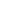 